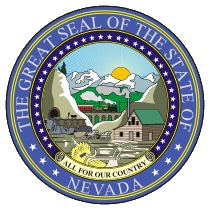 RICHARD WHITLEY, MSDirector BRIAN SANDOVALGovernorDEPARTMENT OF HEALTH AND HUMAN SERVICESTelephone    Fax COMMISSION ON AGINGMEETING MINUTES	Name of Organization: 		Nevada Commission on Aging						(Nevada Revised Statute [NRS] 427A.034)	Date and Time of Meeting:		September 19, 2018						1:00 pm until adjournment	This meeting will be in person at the following locations:Carson City:		Aging and Disability Services 				3416 Goni Road, Building H Conference Room 				Carson City, NV  89706	Las Vegas: 		Aging and Disability Services				1820 E. Sahara, Training Room				Las Vegas, NV 89146Call to Order/Roll Call/Verification of PostingDena Schmidt, ADSD Administrator called the meeting to order at 1:05 pm.  Members:  Senator Nicole Cannizzaro, Chris Giunchigliani, Joe Tinio, Mary Liveratti, Leilani Kimmel Dagostino, Stacy GilbertStaff:  Travis Lee, Shannon Sprout, Jeff Duncan, Cheyenne Pasquale, Homa Woodrum, Adrienne Navarro, Cissy Garic, Rique Robb, Kate LucierPublic Comment – No public commentDiscussion of membership:Dena Schmidt discussed that there are two open spots open, one for member of governing city and one for member of governing county.  We are also pending another member.Approval of Minutes from June 26, 2018:Dena Schmidt asked for a motion to approve the minutes with changes. Mary Liveratti made a motion and Joe Tinio seconded the motion.Subcommittee Updates:Legislative Subcommittee – Homa Woodrum gave an update on the Legislative Subcommittee scheduled for August 24, 2018 – there wasn’t a quorum so nothing discussed was voted on.Administrator’s Report:Dena Schmidt introduced Travis Lee who is the new Deputy Administrator with Aging and Disability Services Division.  Travis is responsible for HR, IT and Fiscal ServicesMember Announcements:Mary Liveratti discussed care giver trainings every third Monday of each month at Renown.  This is for all care givers no matter the age of the person they are caring for.  Dena Schmidt stated that she would let Shannon Sprout know so that she can let the social workers know about this training.  They are looking to televise the training to the rural areas.  Mary Liveratti also discussed Dementia Friendly Nevada which is a collaboration among a group of people including the Alzheimer’s Association and Aging and Disability Services.  Aging and Disability Services received a grant three years ago that they are using for the community action groups.Update on Planning, Advocacy and Community Services Unit:Jeff Duncan and Cheyenne Pasquale.  Jeff and Cheyenne did a presentation on Innovation Grants, Competitive Grant Cycle, State Plan for Aging Services goals and accomplishments and other grants.  There was a discussion about the different grants and where the money is allocated.  There was also a discussion about partners coming up with a three to five-year plan.  Cheyenne also stated that they are working updating the Strategic Plan.  She also discussed the What a Waste program and other pending grants.Update on Medicaid waiver waitlist:Shannon Sprout gave an update on the waiver waitlist for Community Based Care programs.  Joe Tinio had some questions and asked if he could send Shannon an e-mail so that his questions can be addressed. There was a discussion of the letters supporting waiver caseload growth.  Chris Giunchigliani motioned that the letters be drafted, and Mary Liveratti seconded the motion.  Mary Liveratti suggested that the letters be sent to the DHHS Director and Governor with a copy to Medicaid and Welfare.  One letter will recommend streamling the waiver process and getting people enrolled sooner which will include an example. The other letter will address the waiver waitlist funding slots.  Staff will work with Barry Gold to get the letters drafted.EPS to APS Updates:Dena Schmidt announced that we received the ACL grant to expand EPS to APS which is a three-year grant of $650,000 a year.  This grant will fund infrastructure needs and training as well as data system updates.  Had a productive meeting the day before with the AG’s office.  The grant will provide services for the vulnerable populations under 60 years old.  Homa Woodrum discussed the Guardianship Summit that will be held in November.Grants Management Advisory Committee membership discussion and vote for member:  This is a statutory advisory committee that provides recommendations for the tobacco funding.  The candidate will be reviewing grant awards.  It is a two-year term.  They recommended having a member from the Commission on Aging. There was a discussion about who should fill this position.  Stacy Gilbert volunteered for the position.  Dena Schmidt requested a motion that Stacy Gilbert be appointed with Chris Giunchigliani as alternate if allowed.  Lelani Kimmel Dagostino made a motion and Mary Liveratti seconded the motion.Next Meeting Date:Call in November after election with Legislative Subcommittee update report.  Next meeting in early January.Agenda Items for Next Meeting:Issues paper action itemUpdate on Senior DayBDR UpdatePublic Comment – No public commentAdjournment:Dena Schmidt moved to adjourn the meeting.  The meeting was adjourned at 3:10 pm.